Электростатика1 вариант1. Найти силу взаимодействия двух зарядов, величиной 1Кл каждый, находящихся на расстоянии 1км друг от друга.2. Определить величину заряда, переданного металлическому шару радиусом , если его поверхностная плотность зарядов  оказалась 0,5*10-4 Кл/м2.3. На заряд, внесенный в некоторую точку электрического поля, напряженность которого 100В/м, действует сила 3,3*10-5 Н. Определить величину заряда.4. При переносе заряда с земли в точку поля, потенциал которой 1000 В, была произведена работа 10-5 Дж. Найти величину заряда.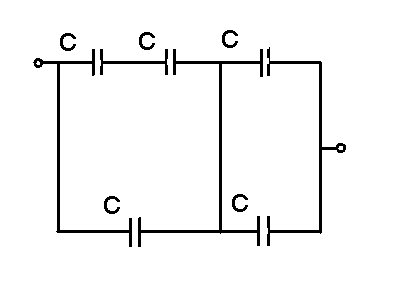 5. Найти ёмкость системы конденсаторов, изображённой на рисунке.6. Определить энергию заряженного плоского конденсатора с твердым диэлектриком по следующим данным: объём диэлектрика 10-, диэлектрическая проницаемость равна 5, напряженность поля в диэлектрике 106 В/м.7. Точечный заряд q создаёт на расстоянии  R электрическое поле с напряженностью 63 В/м. Три концентрические сферы радиусами R, 2R и 3R несут равномерно распределенные по их поверхностям заряды q1= +2q, q2= -q и q3= +q соответственно. Чему равна напряженность поля в точке А, отстоящей от центра сфер на расстоянии 2,5R?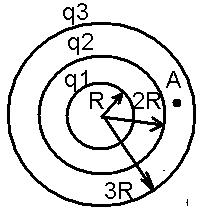 Электростатика2 вариант1. Среднее расстояние между двумя облаками . Электрические заряды их соответственно 10 Кл и 20 Кл. С какой силой взаимодействуют облака?2. Металлический шар диаметром   имеет заряд 3,14*10-7 Кл. Какова поверхностная плотность зарядов?3. Чему равна напряженность поля заряда 2,5*10-8  Кл на расстоянии  от него?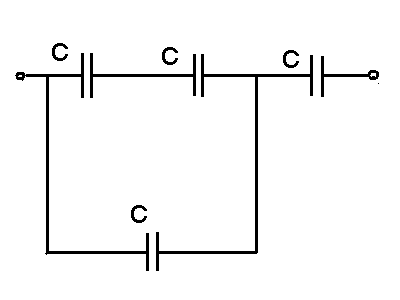 4. Напряженность поля между двумя параллельными пластинами 10 кВ/м, расстояние между ними . Найти напряжение между пластинами.5. Найти ёмкость системы конденсаторов, изображённой на рисунке.6. Определить энергию, перешедшую в тепло  при соединении конденсаторов одноименно заряженными обкладками. Ёмкость первого конденсатора 2 мкФ, второго – 0,5 мкФ. Напряжение на первом конденсаторе до соединения 100В, а на втором 50 В.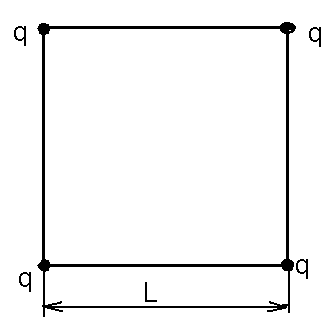 7. Четыре одинаковых заряда q расположены на плоскости в вершинах квадрата со стороной L и удерживаются в равновесии связывающими их попарно нитями. Сила отталкивания соседних зарядов F0= 20 мН. Чему равна сила натяжения каждой из нитей?  Электростатика3 вариант1. Найти силу электрического взаимодействия протона и электрона, находящихся на расстоянии 10- друг от друга.2. Два маленьких, одинаковых по размеру металлических шарика имеют заряды 6 мкКл и – 12 мкКл. Каким станет суммарный заряд шариков , если их привести в соприкосновение?3. Напряженность поля точечного заряда на расстоянии  от него 100В/м. Определить напряженность на расстоянии  от заряда. 4. Точка А находится на расстоянии , а точка В – на расстоянии  от точечного заряда 10-7 Кл. Чему равна разность потенциалов между точками А и В?5. Найти ёмкость системы конденсаторов, изображённой на рисунке.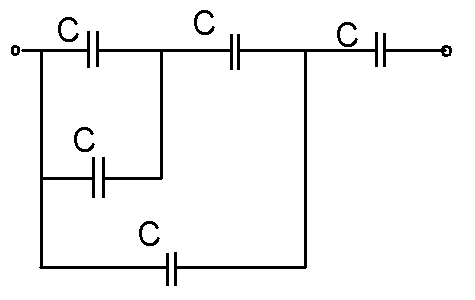 6. Заряженный конденсатор подключили параллельно к такому же, незаряженному. Во сколько раз изменилась энергия поля первого конденсатора?7. Точечный заряд q создаёт на расстоянии R электрическое поле с потенциалом 100 В. Три концентрические сферы радиусами R, 2R и 3R несут равномерно распределенные по их поверхностям заряды q1= +2q, q2= -q и q3= +q соответственно. Чему равен потенциал поля в точке А, отстоящей от центра сфер на расстоянии 2,5R?Электростатика4 вариант1. На каком расстоянии друг от друга заряды 1 мкКл и 10 нКл взаимодействуют с силой 9 мН? 2. Сколько электронов  было снято при трении со стеклянной палочки, если ее заряд  8*10-8  Кл?3. Найти ускорение электрона  и силу, действующую на него в однородном электрическом поле с напряженностью 200 кВ/м.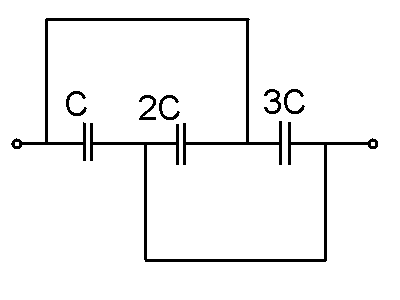 4. В некоторых двух точках поля точечного заряда напряженности отличаются в 4 раза. Во сколько раз отличаются потенциалы поля в этих точках? 5. Найти ёмкость системы конденсаторов, изображённой на рисунке.6. Плоский воздушный конденсатор емкостью 20 нФ подключен к источнику постоянного напряжения 100 В. Какую минимальную работу надо совершить, чтобы вдвое увеличить  расстояние между обкладками, если конденсатор зарядили и отключили от источника напряжения?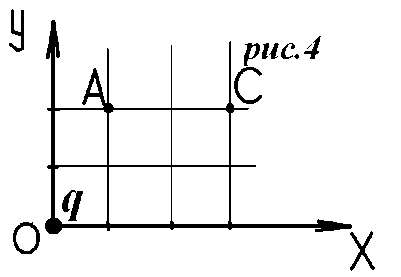 7. Заряд q в точке А создаёт напряжённость поля 100 В/м. Чему равна напряжённость поля в точке С?Электростатика5 вариант1. Во сколько раз надо изменить расстояние между зарядами при увеличении одного из них в 4 раза, чтобы сила взаимодействия осталась прежней?2. Два маленьких, одинаковых по размеру металлических шарика имеют заряды -2 мкКл и 4 мкКл. Каким станет суммарный заряд шариков, если их привести в соприкосновение?3. Радиус орбиты электрона в атоме водорода 5*10-. Найти напряженность электрического поля ядра в точках орбиты электрона.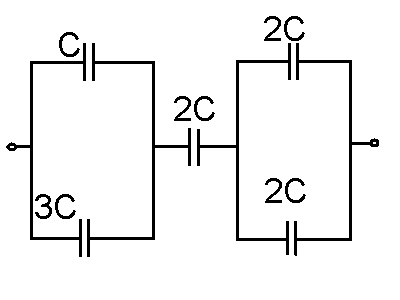 4. Два заряда, величиной 10-6 Кл каждый, находятся на расстоянии  друг от друга. Какую работу нужно совершить, чтобы их сблизить их до расстояния ?5. Найти ёмкость системы конденсаторов, изображённой на рисунке.6. Плоский воздушный конденсатор емкостью 20 нФ подключен к источнику постоянного напряжения 100 В. Какую минимальную работу надо совершить, чтобы вдвое увеличить  расстояние между обкладками, если конденсатор оставался подключенным к источнику напряжения?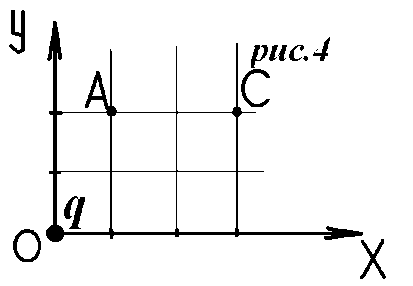 7. Заряд q в точке А создаёт поле с потенциалом 200 В. Чему равен потенциал поля в точке С?Электростатика6 вариант1. Во сколько раз изменится сила, действующая между двумя точечными зарядами, если расстояние между ними увеличить на 50%?2. Заряд металлического шарика –1,6 нКл. Сколько на шарике избыточных электронов?3. На каком расстоянии от заряда 8*10-6 Кл напряженность поля 8*105 В/м.4.  В некоторых двух точках поля точечного заряда потенциалы поля отличаются в 4 раза. Во сколько раз отличаются напряженности в этих точках?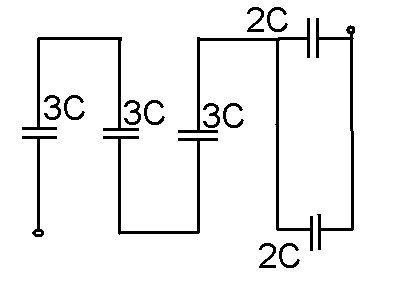 5. Найти ёмкость системы конденсаторов, изображённой на рисунке.6. Заряженный плоский конденсатор обладает энергией W. Пространство между его обкладками полностью занимает пластина из диэлектрика с проницаемостью . Найти минимальную работу А, которую нужно совершить, чтобы удалить пластину из конденсатора.7. Два маленьких металлических шарика массой по 10 мг, имеющие одинаковые заряды подвешены в одной точке на нитях длиной . Каждая нить образует угол 300 с вертикалью. Каково значение зарядов шариков?